96.pielikums Ministru kabineta 2013.gada 19.martanoteikumiem Nr.154Salaspils novada administratīvās teritorijas robežas apraksts                                                                                     (robežas apraksta sagatavošanas datums)Salaspils novada administratīvās teritorijas robežas apraksts                                                                                     (robežas apraksta sagatavošanas datums)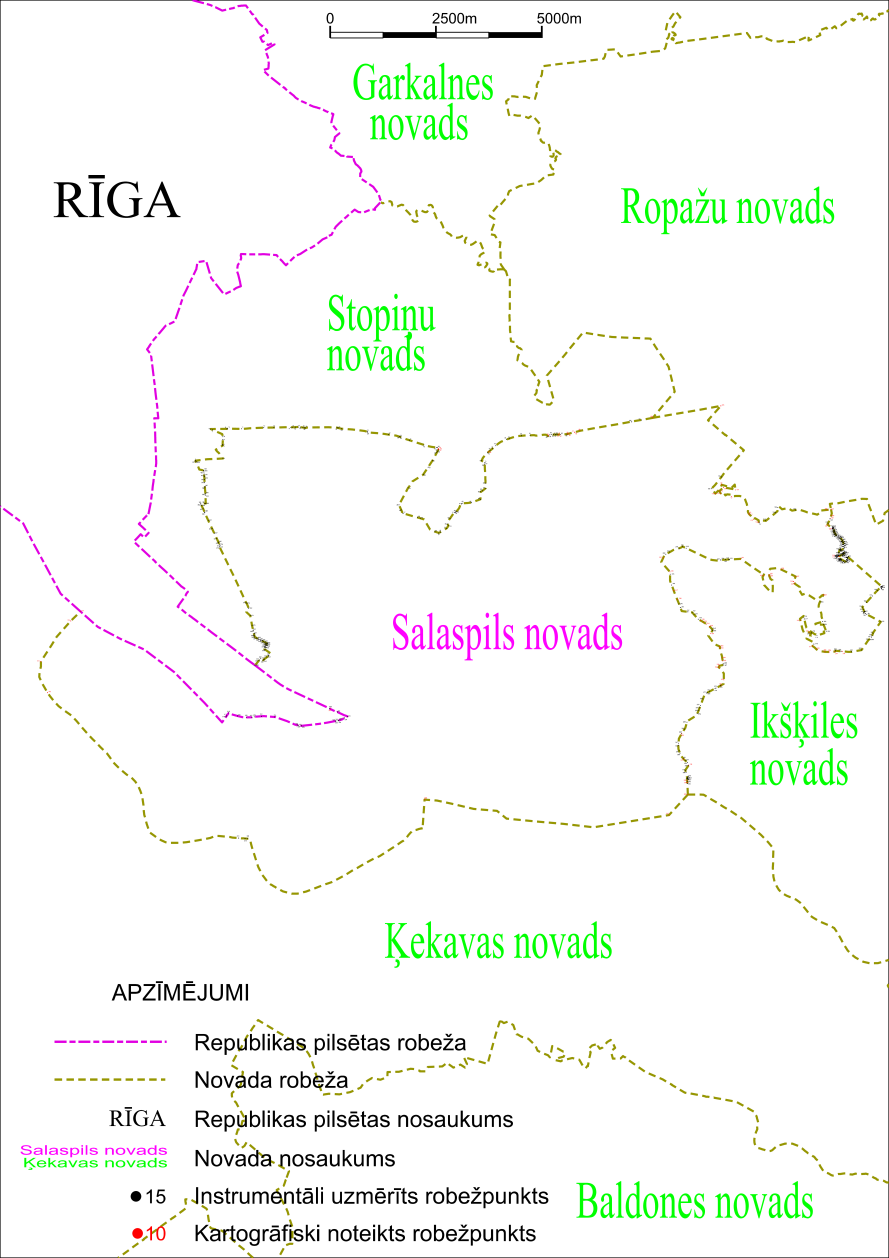 Tieslietu ministra vietā –iekšlietu ministrs R.Kozlovskis                 2012.gada 1.oktobrisNr.
p.k.Tās zemes vienības kadastra apzīmējums, pa kuru noteikta administratīvās teritorijas robežaRobežojošās administratīvās teritorijas nosaukums80310010013Stopiņu novads80310010072Stopiņu novads80310010067Stopiņu novads80310010066Stopiņu novads80310010073Stopiņu novads80310010493Stopiņu novads	80310010258Stopiņu novads80310010560Stopiņu novads80310010271Stopiņu novads80310010258Stopiņu novads80310010430Stopiņu novads80310010548Stopiņu novads80310010550Stopiņu novads80310010057Stopiņu novads80310010590Stopiņu novads80310010063Stopiņu novads80310010277Stopiņu novads80310010005Stopiņu novads80310010029Stopiņu novads80310010022Stopiņu novads80310010010Stopiņu novads80310010279Stopiņu novads80310010039Stopiņu novads80310010380Stopiņu novads	80310010385Stopiņu novads80310010283Stopiņu novads80310010048Stopiņu novads80310010542Stopiņu novads80310010724Stopiņu novads80310010049Stopiņu novads80310010050Stopiņu novads80310010038Stopiņu novads80310020015Stopiņu novads80310020139Stopiņu novads80310020063Stopiņu novads80310020026Stopiņu novads80310020054Stopiņu novads80310020093Stopiņu novads80310140009Stopiņu novads80310140113Stopiņu novads80310140119Stopiņu novads80310140073Stopiņu novads	80310140067Stopiņu novads80310140123Stopiņu novads80310140063Stopiņu novads80310140019Stopiņu novads80310140107Stopiņu novads80310140317Stopiņu novads80310140131Stopiņu novads80310140104Stopiņu novads80310140085Stopiņu novads80310140115Stopiņu novads80310140103Stopiņu novads80310140081Stopiņu novads80310150004Stopiņu novads	80310150462	Stopiņu novads80310150094Stopiņu novads80310150926Stopiņu novads80310150411Stopiņu novads80310150510Stopiņu novads	80310150383Stopiņu novads80310150384Stopiņu novads80310150404Stopiņu novads80310150203Stopiņu novads80310150510Stopiņu novads80310150211Stopiņu novads80310150510Stopiņu novads80310030018Stopiņu novads80310030500Stopiņu novads80310030530Stopiņu novads80310030084Stopiņu novads80310030504Stopiņu novads80310030439Stopiņu novads80310030503Stopiņu novads80310030496Stopiņu novads80310030441Stopiņu novadsRopažu novads80310160031Ropažu novads80310160021Ropažu novads80310160315Ropažu novads80310160019Ropažu novads80310160044Ropažu novads80310160018Ropažu novads80310160459Ropažu novads80310160017Ropažu novads80310160459Ropažu novads80310160047Ropažu novads80310040040Ropažu novads80310040144Ropažu novads80310040036Ropažu novadsIkšķiles novads80310040126Ikšķiles novads80310040195Ikšķiles novads80310040179Ikšķiles novads80310040178Ikšķiles novads80310040180Ikšķiles novads80310040284Ikšķiles novads80310040183Ikšķiles novads80310040184Ikšķiles novads80310040185Ikšķiles novads80310040186Ikšķiles novads80310040187Ikšķiles novads80310040195Ikšķiles novads80310040188Ikšķiles novads80310040189Ikšķiles novads80310040190Ikšķiles novads80310040191Ikšķiles novads80310040192Ikšķiles novads80310040193Ikšķiles novads80310040194Ikšķiles novads80310040195Ikšķiles novads80310040003Ikšķiles novads80310040125Ikšķiles novads80310040129Ikšķiles novads80310040001Ikšķiles novads80310040143Ikšķiles novads80310040168Ikšķiles novads80310040106Ikšķiles novads80310040128Ikšķiles novads80310040002Ikšķiles novads80310040139Ikšķiles novads	80310040141Ikšķiles novads80310040287Ikšķiles novads80310040030Ikšķiles novads80310040022Ikšķiles novads80310040135Ikšķiles novads80310040114Ikšķiles novads80310040103Ikšķiles novads80310040113Ikšķiles novads80310040234Ikšķiles novads80310040127Ikšķiles novads80310040014Ikšķiles novads80310040031Ikšķiles novads80310040101Ikšķiles novads80310040112Ikšķiles novads80310040043Ikšķiles novads80310040112Ikšķiles novads80310040101Ikšķiles novads80310040024Ikšķiles novads80310040127Ikšķiles novads80310040013Ikšķiles novads80310040127Ikšķiles novads80310040009Ikšķiles novads80310040288Ikšķiles novads80310040287Ikšķiles novads80310040015Ikšķiles novads80310040136Ikšķiles novads80310040015Ikšķiles novads	80310160123Ikšķiles novads80310070792Ikšķiles novads80310070437Ikšķiles novads80310070018Ikšķiles novads80310070084Ikšķiles novads80310070004Ikšķiles novads80310070015Ikšķiles novads80310070432Ikšķiles novads80310070089Ikšķiles novads80310070011Ikšķiles novads80310070089Ikšķiles novads80310070372Ikšķiles novads80310070093Ikšķiles novads80310070372Ikšķiles novads80310070094Ikšķiles novads80310070370Ikšķiles novads80310110027Ikšķiles novads80310110004Ikšķiles novads80310110133Ikšķiles novads80310110011Ikšķiles novads80310110134Ikšķiles novads80310110041Ikšķiles novads80310110132Ikšķiles novads80310110042Ikšķiles novads80310110139Ikšķiles novads80310170038Ikšķiles novads80310170148Ikšķiles novads80310170011Ikšķiles novads80310170093Ikšķiles novads80310170285Ikšķiles novads	80310170188	Ikšķiles novads80310170286Ikšķiles novads80310120096Ikšķiles novadsĶekavas novads80310120004Ķekavas novads80310120096Ķekavas novads80310080541Ķekavas novads80310080558Ķekavas novadsRīgas pilsēta80310080701Rīgas pilsēta80310080599Rīgas pilsēta80310080714Rīgas pilsēta80310090213Rīgas pilsēta80310090103Rīgas pilsēta80310090102Rīgas pilsēta80310090007Rīgas pilsēta80310090075Rīgas pilsēta80310090122Rīgas pilsēta80310090080Rīgas pilsētaStopiņu novads80310090099Stopiņu novads 80310090071Stopiņu novads	80310090128	Stopiņu novads80310090070Stopiņu novads80310090127Stopiņu novads80310090069Stopiņu novads80310130778Stopiņu novads80310130777Stopiņu novads80310130776Stopiņu novads80310130775Stopiņu novads80310130774Stopiņu novads80310130773Stopiņu novads80310130771Stopiņu novads80310130770Stopiņu novads80310130769Stopiņu novads80310130768Stopiņu novads80310130767Stopiņu novads80310130766Stopiņu novads80310130765Stopiņu novads80310130764Stopiņu novads80310130763Stopiņu novads80310130762Stopiņu novads80310130761Stopiņu novads80310130760Stopiņu novads80310130628Stopiņu novads80310130604Stopiņu novads80310130083Stopiņu novads80310130604Stopiņu novads80310130093Stopiņu novads80310130681Stopiņu novads80310131171Stopiņu novads80310130081Stopiņu novads80310130758Stopiņu novads80310130084Stopiņu novads	80310130613	Stopiņu novads80310131800Stopiņu novads80310130612Stopiņu novads80310131800Stopiņu novads80310010294Stopiņu novads80310010267Stopiņu novads80310010253Stopiņu novads80310010399Stopiņu novads80310010414Stopiņu novads80310010412Stopiņu novads80310010376Stopiņu novads80310010404Stopiņu novads80310010045Stopiņu novads80310010031Stopiņu novads80310010283Stopiņu novads                 2012.gada 1.oktobris